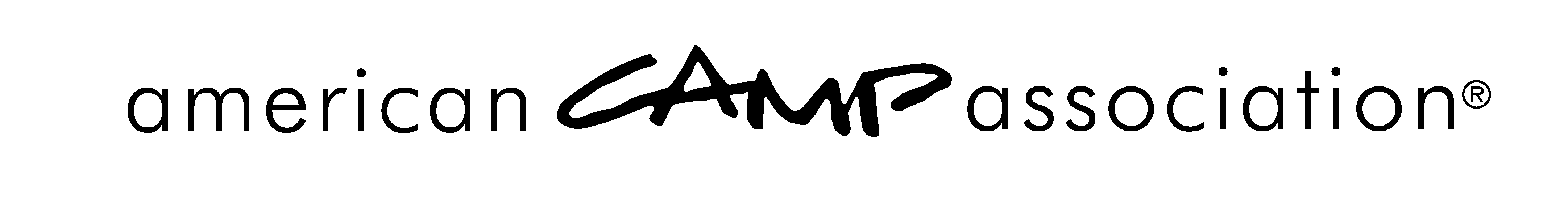 Volunteer Development CommitteeEngagement and Support Work Group Roster 
2016Andrea YenterChair, Engagement and Support Work GroupWisconsin Lions CampRosholt, WI 54473(B) 715-667-4969(C) 715-572-8179ayenter@wisconsinlionscamp.comKim AycockCamp to Campus Solutions1406 Ball St.Galveston, TX 77550(C) 601-832-6223kimdaycock@gmail.com Brian CraterCamp Ronald McDonald for Good TimesPO Box 35Mountain Center, CA 92561(B) 951-659-4609, ext. 10(C) 951-491-1917bcrater@campronaldmcdonald.org Mark OrensBar T Ranch6530 Olney Laytonsville Rd.Gaithersburg, MD 20882(B) 301-212-1207(C) 301-674-3178morens@bar-t.comCarla WeilandCamp Summit17210 Campbell Rd Suite 180-WDallas, TX 75252(B) 972-484-8900, ext. 105(C) 972-898-4445c.weiland@campsummittx.orgSteve SudduthWyonegonic Camps215 Wyonegonic Rd.Denmark, ME 04022(B) 207-452-2051(C) 207-233-5375steve@wyonegonic.comStaff LiaisonSusan E. YoderCommittee Primary Staff Liaison, and Engagement and Support Work Group(B) 800-428-2267, ext. 302(C) 317-694-2490syoder@ACAcamps.org 